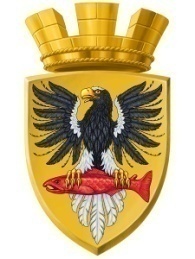                           Р О С С И Й С К А Я   Ф Е Д Е Р А Ц И ЯКАМЧАТСКИЙ КРАЙП О С Т А Н О В Л Е Н И ЕАДМИНИСТРАЦИИ ЕЛИЗОВСКОГО ГОРОДСКОГО ПОСЕЛЕНИЯот   17.  02.  2016				        №  96  -п       г. ЕлизовоРуководствуясь ст.ст. 36,37 Градостроительного кодекса Российской Федерации, ст.14 Федерального закона от 06.10.2003 № 131-ФЗ «Об общих принципах организации местного самоуправления в Российской Федерации», п.14 ч.2 ст.7 Федерального закона от 24.07.2007 № 221-ФЗ «О государственном кадастре недвижимости», Правилами землепользования и застройки Елизовского городского поселения, принятых Решением Собрания депутатов Елизовского городского поселения от 07.09.2011 № 126 (с изменениями от 28.06.2012 № 315), на основании существующей застройки земельного участка и заявления Ягодкиной И.В.ПОСТАНОВЛЯЮ:1. Уточнить вид разрешенного использования  земельного участка с кадастровым номером 41:05:0101005:1705, находящегося  в территориальной зоне застройки индивидуальными жилыми домами  (Ж 1), вид разрешенного использования - «двухквартирные жилые дома». 2. Направить данное постановление в филиал ФГБУ «ФКП Росреестра» по Камчатскому краю для внесения в государственный кадастр недвижимости сведений по уточнению вида  разрешенного использования земельного участка с кадастровым номером 41:05:0101007:1705.3. Управлению делами администрации Елизовского городского поселения  (Назаренко Т.С.) разместить  настоящее постановление в информационно - телекоммуникационной сети «Интернет» на официальном сайте  администрации Елизовского городского поселения.4. Контроль за реализацией настоящего постановления возложить на руководителя Управления архитектуры и градостроительства администрации Елизовского городского поселения  Мороз О.Ю.Глава администрацииЕлизовского городского поселения                                                         Д.Б. ЩипицынОб  уточнении вида разрешенного использования земельного участка с кадастровым номером  41:05:0101005:1705 